Priorities for the WeekWeekly Calendar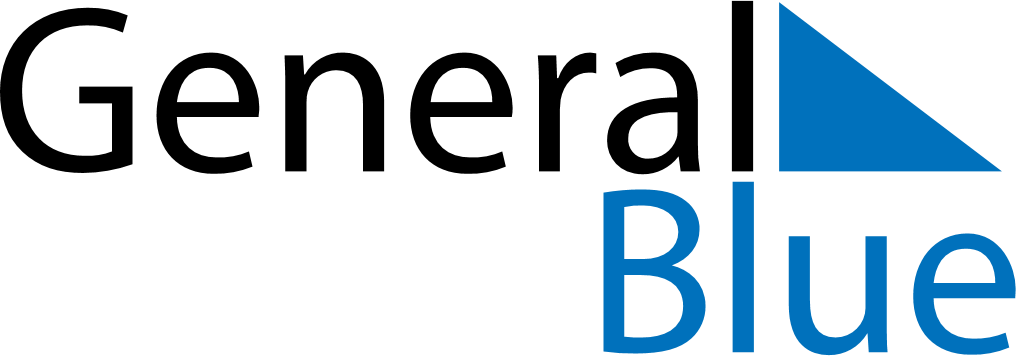 June 10, 2024 - June 16, 2024Weekly CalendarJune 10, 2024 - June 16, 2024Weekly CalendarJune 10, 2024 - June 16, 2024Weekly CalendarJune 10, 2024 - June 16, 2024Weekly CalendarJune 10, 2024 - June 16, 2024Weekly CalendarJune 10, 2024 - June 16, 2024Weekly CalendarJune 10, 2024 - June 16, 2024Weekly CalendarJune 10, 2024 - June 16, 2024MONJun 10TUEJun 11WEDJun 12THUJun 13FRIJun 14SATJun 15SUNJun 166 AM7 AM8 AM9 AM10 AM11 AM12 PM1 PM2 PM3 PM4 PM5 PM6 PM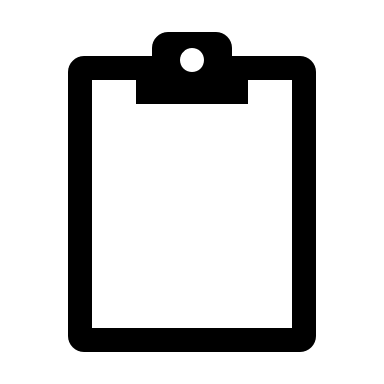 